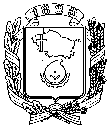 АДМИНИСТРАЦИЯ ГОРОДА НЕВИННОМЫССКАСТАВРОПОЛЬСКОГО КРАЯПОСТАНОВЛЕНИЕ13.02.2019                                  г. Невинномысск                                          № 149О внесении изменений в постановление администрации города Невинномысска от 18.09.2018 № 1348 	В соответствии с Бюджетным кодексом Российской Федерации, решением Думы города Невинномысска от  19 декабря 2018 г. № 338-41 «О внесении изменений в решение Думы  города Невинномысска от 19 декабря 2017 г. № 217-23 «О бюджете города Невинномысска на 2018 год и плановый период 2019 и 2020 годов», постановляю:	1. Внести в постановление администрации города Невинномысска от 18.09.2018 № 1348 «О строительстве объекта «Путепровод через железную дорогу в г. Невинномысск, Ставропольского края, с участками автодорожных подходов к путепроводу от ул. Степная и ул. Партизанская» на территории муниципального образования городского округа – города Невинномысска в 2018 – 2020 годах» (далее – постановление), следующие изменения:	1.1. В пункте 1 постановления цифры «34 636 568,79» заменить цифрами «34 666 068,79».	1.2. План строительства объекта «Путепровод через железную дорогу в г. Невинномысск, Ставропольского края, с участками автодорожных подходов к путепроводу от ул. Степная и ул. Партизанская» на территории муниципального образования городского округа – города Невинномысска в 2018 – 2020 годах изложить в следующей редакции:«ПЛАНстроительства объекта «Путепровод через железную дорогу вг. Невинномысск, Ставропольского края, с участками автодорожных подходов к путепроводу от ул. Степная и ул. Партизанская»на территории муниципального образования городского округа – города Невинномысска в 2018 – 2020 годах».	2. Разместить настоящее постановление на официальном сайте администрации города Невинномысска в информационно-телекоммуникационной сети «Интернет».3. Контроль за исполнением настоящего постановления возложить на заместителя главы администрации города, руководителя управления жилищно-коммунального хозяйства администрации города Невинномысска Полякова Р.Ю.Исполняющий полномочия и обязанностиглавы города Невинномысскапервый заместитель главыадминистрации города Невинномысска                                          В.Э. СоколюкНаименование мероприятия, адрес объектаСроки испол-ненияОбъем финансирования, руб.Объем финансирования, руб.Объем финансирования, руб.До-левое учас-тие бюд-жета МО, %Ответствен-ный исполнительНаименование мероприятия, адрес объектаСроки испол-ненияобщий объем финанси-рованиясредствадорожногофондаСтаврополь-скогокраясредства муниципаль-ного дорожного фондаДо-левое учас-тие бюд-жета МО, %Ответствен-ный исполнитель1234567Путепровод через железную дорогу в    г. Невинномысск, Ставропольского края, с участками автодорожных подходов к путепроводу от ул. Степная и ул.. Партизанская2018 г. – 2020 г. 1 731 857 939,441 697 191 870,6534 666 068,792,0управление жилищно-коммуналь- ного хозяйства админи-страции города Невинно- мысска (далее – УЖКХ)в том числе: 2018 г.128 078 654,77125 488 171,682 590 483,092,0УЖКХв том числе: 2019 г.1 015 321 515,75995 015 085,4320 306 430,322,0УЖКХв том числе: 2020 г.588 457 768,92576 688 613,5411 769 155,382,0УЖКХ